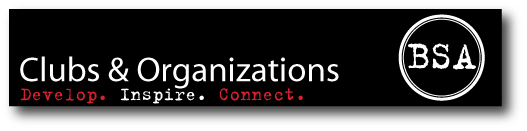 DUE by 11:59pm on the first Friday of the fall semester to Sam Olson (sao83268@bethel.edu)Intent to be Active (Club Sports)Please complete and submit electronically.Student Leadershipclub informationToday’s Date: Club Name: Club Budget Number: Student Membership: advisor informationadvisor informationName: PO #: Department: Office: Phone Ext.: Email: coach information (if different from advisor)coach information (if different from advisor)Name: PO #: Department: Office: Phone: Email: president/captainpresident/captainName: PO #: ID #: Email: Phone: vice president/co-captainvice president/co-captainName: PO #: ID #: Email: Phone:secretarysecretaryName: PO #: ID #: Email: Phone:treasurertreasurerName: PO #:ID #:Email: Phone: 